UkraineUkraineUkraineJuly 2029July 2029July 2029July 2029SundayMondayTuesdayWednesdayThursdayFridaySaturday123456789101112131415161718192021Statehood DayStatehood Day22232425262728293031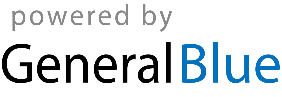 